   19.08.2021 г. в нашем детском саду прошли мероприятия, приуроченные к народному празднику - Яблочный Спас. Воспитатели продолжали приобщать детей дошкольного возраста к духовно-нравственным ценностям, знакомить их с обычаями и традициями русской культуры, рассказывать о целебных свойствах яблок. Дети занимались тематической лепкой, аппликацией и рисованием, играли в веселые игры, знакомились с приметами, связанными с яблоней и яблоком. Мероприятие прошло в веселой, радостной атмосфере.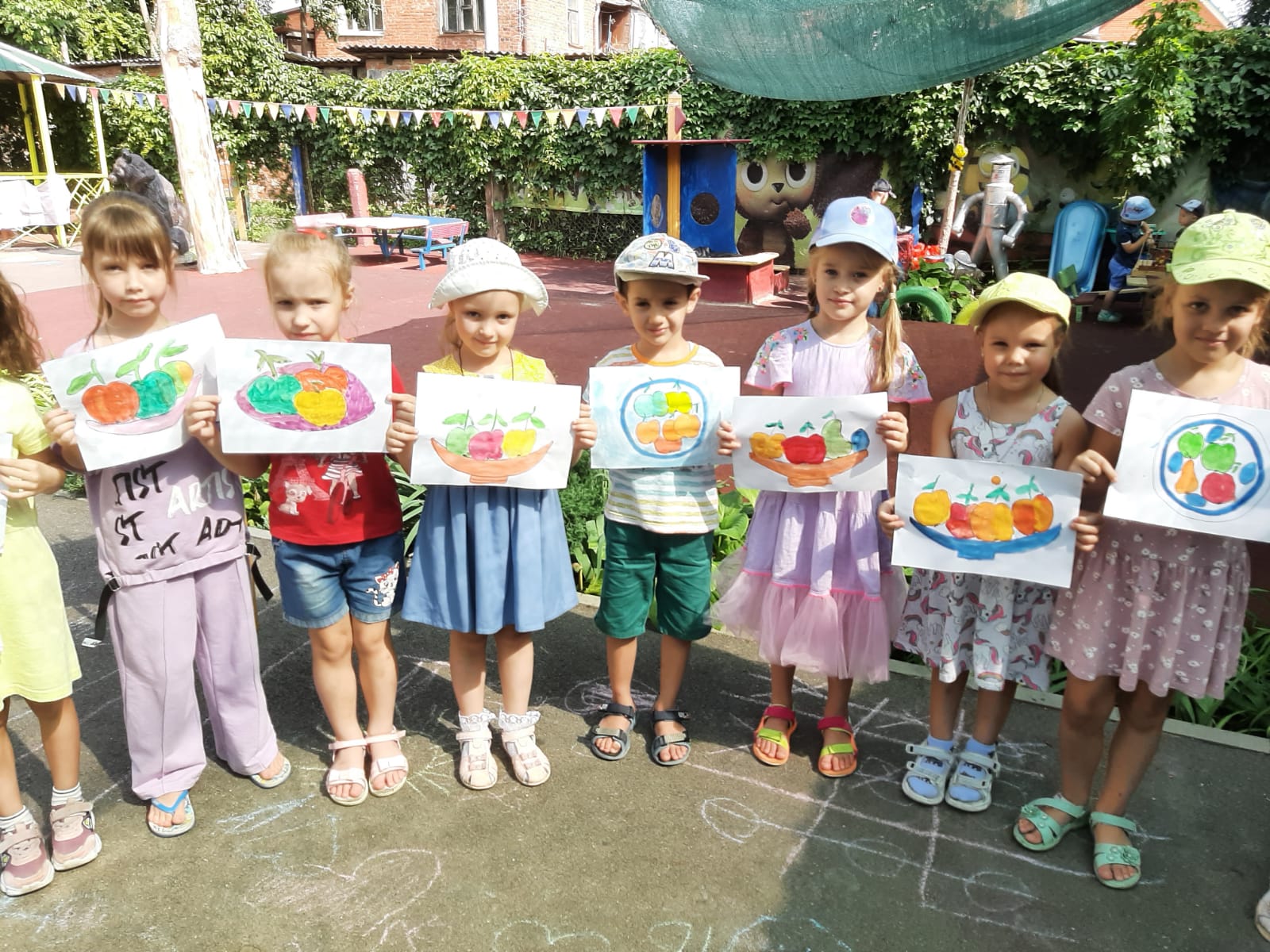 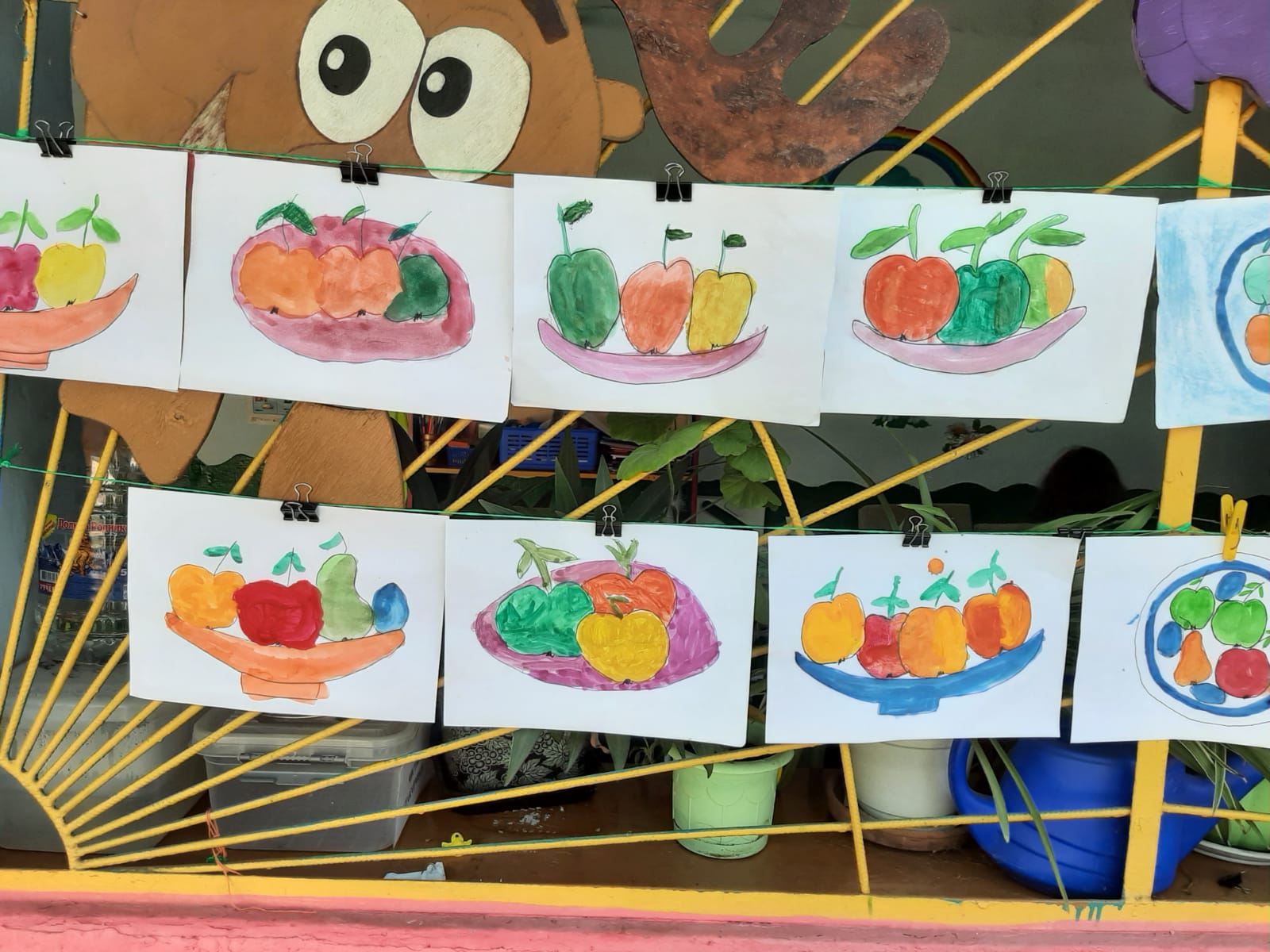 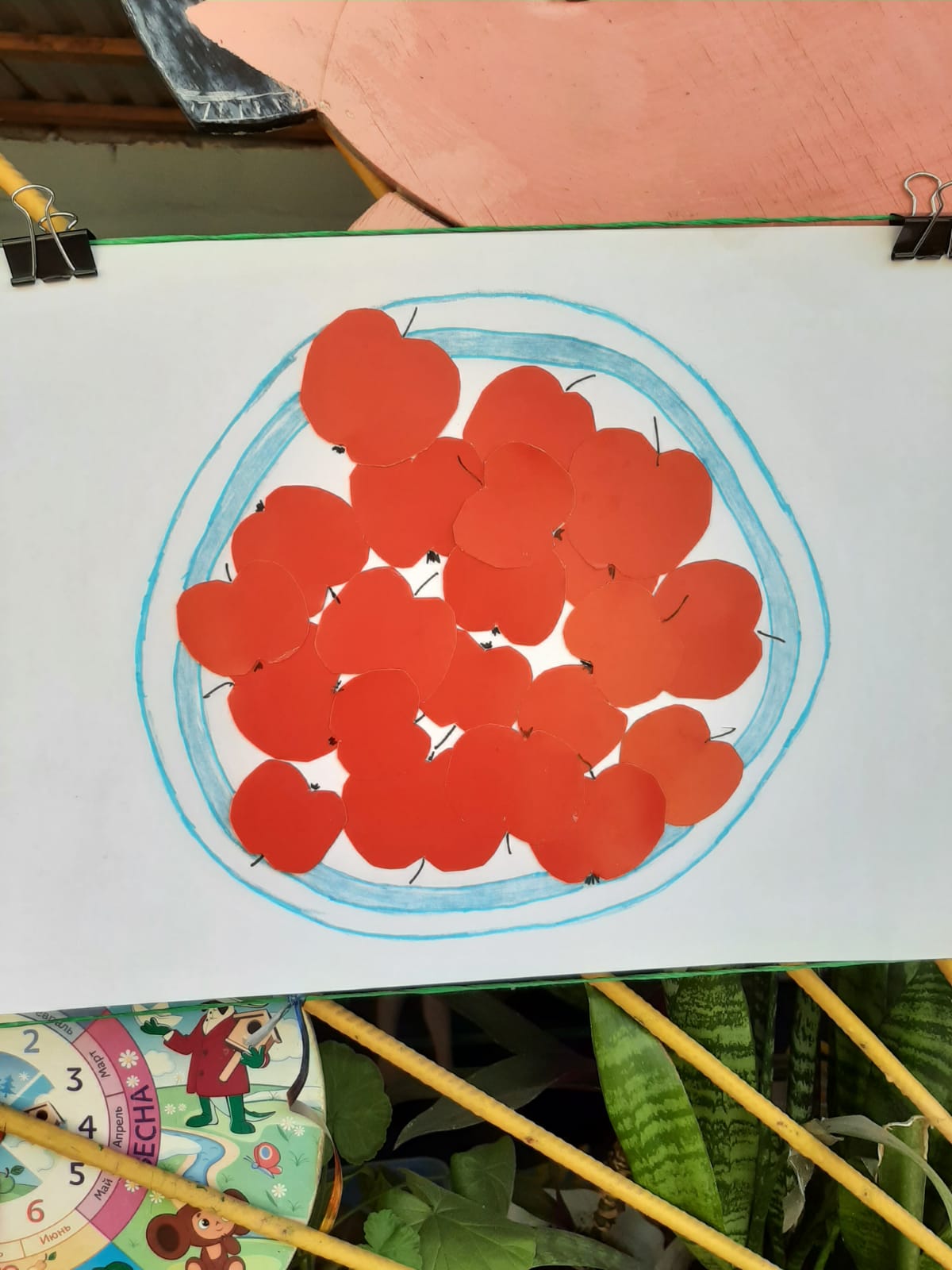 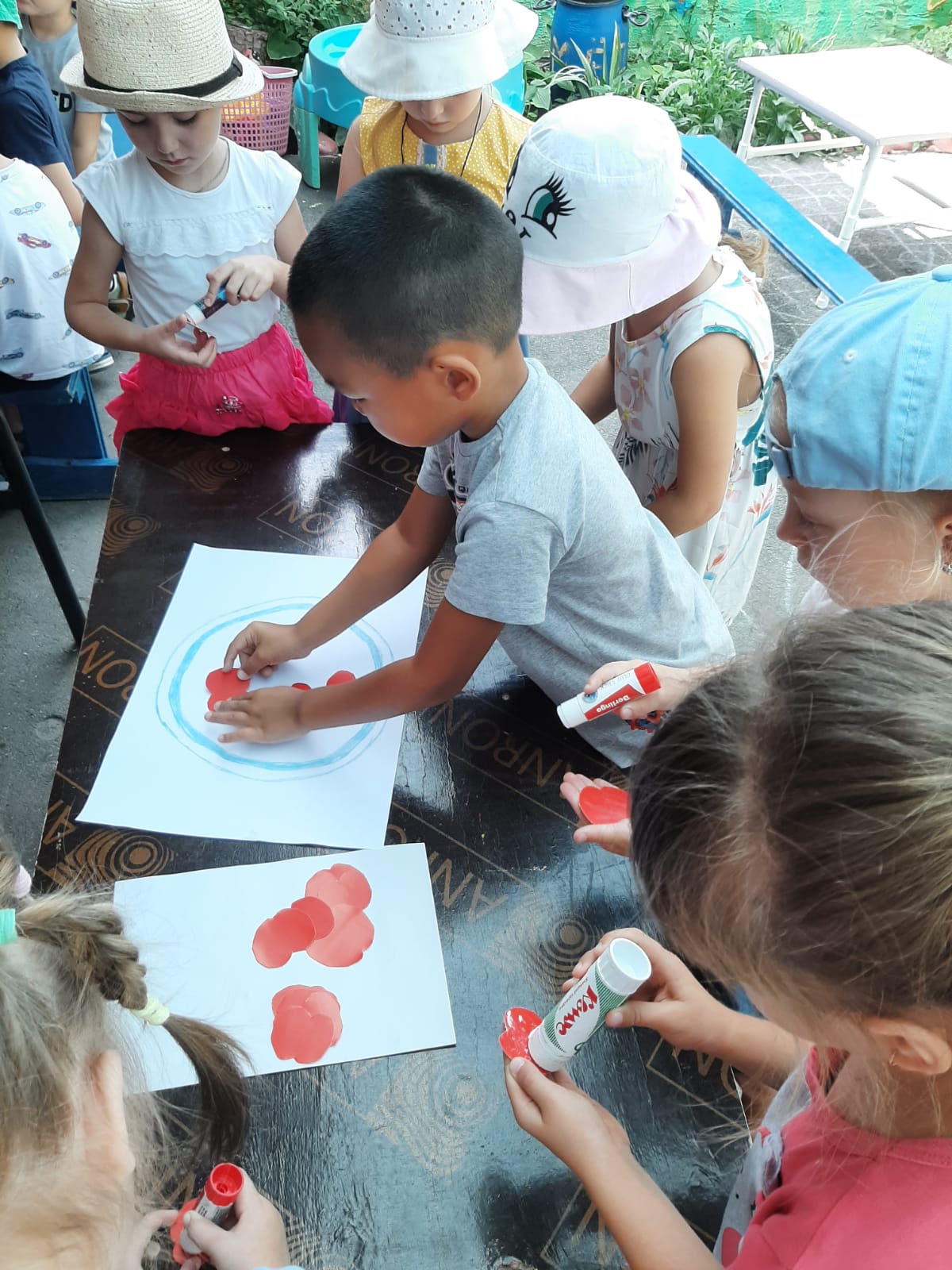 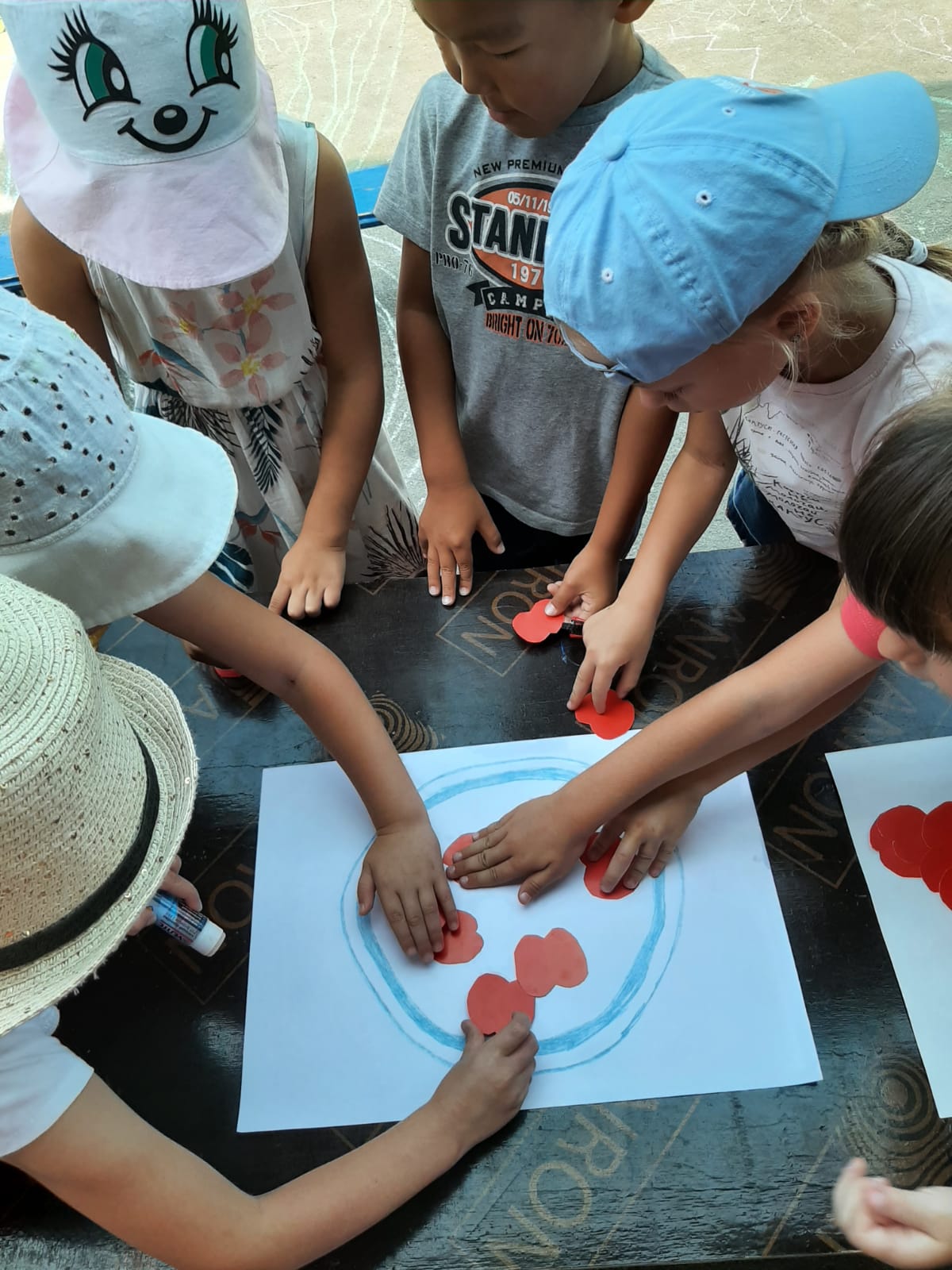 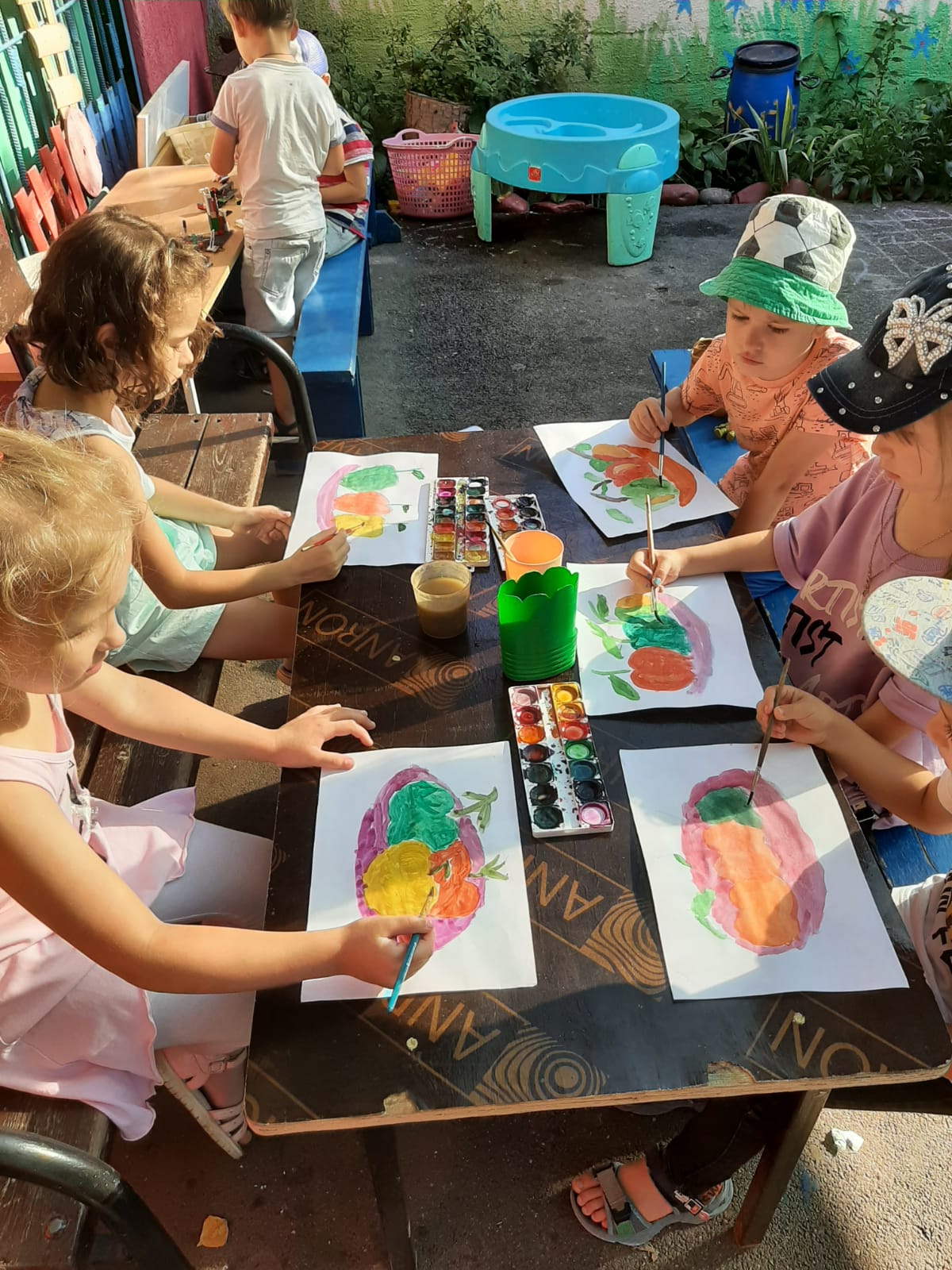 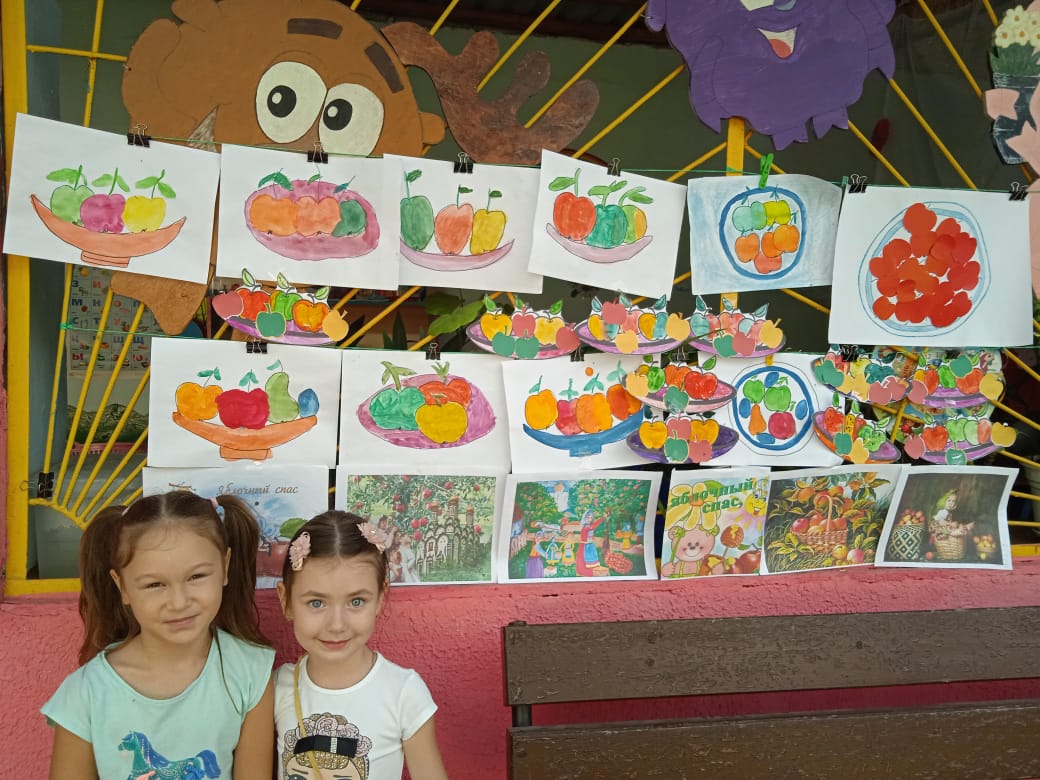 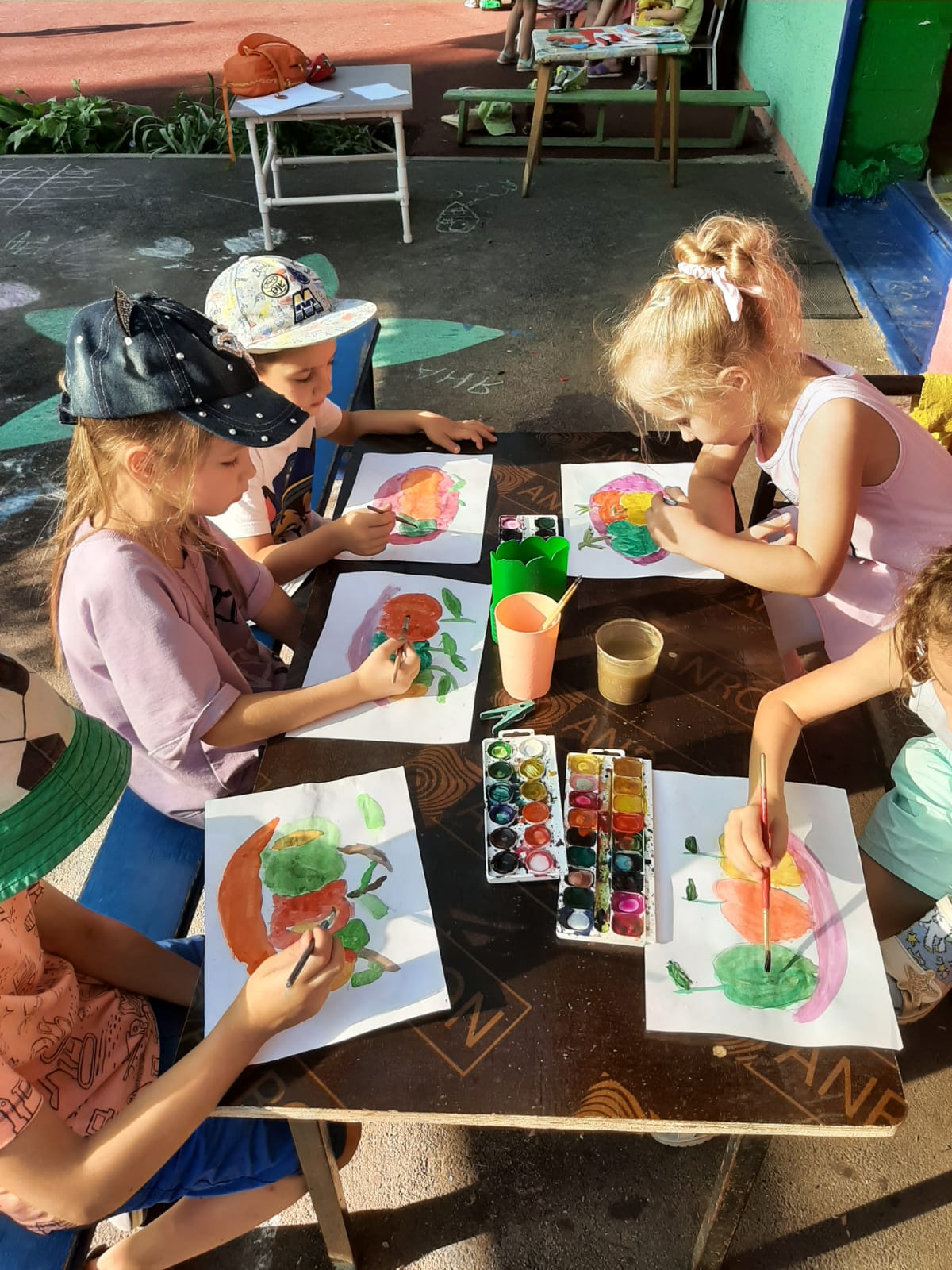 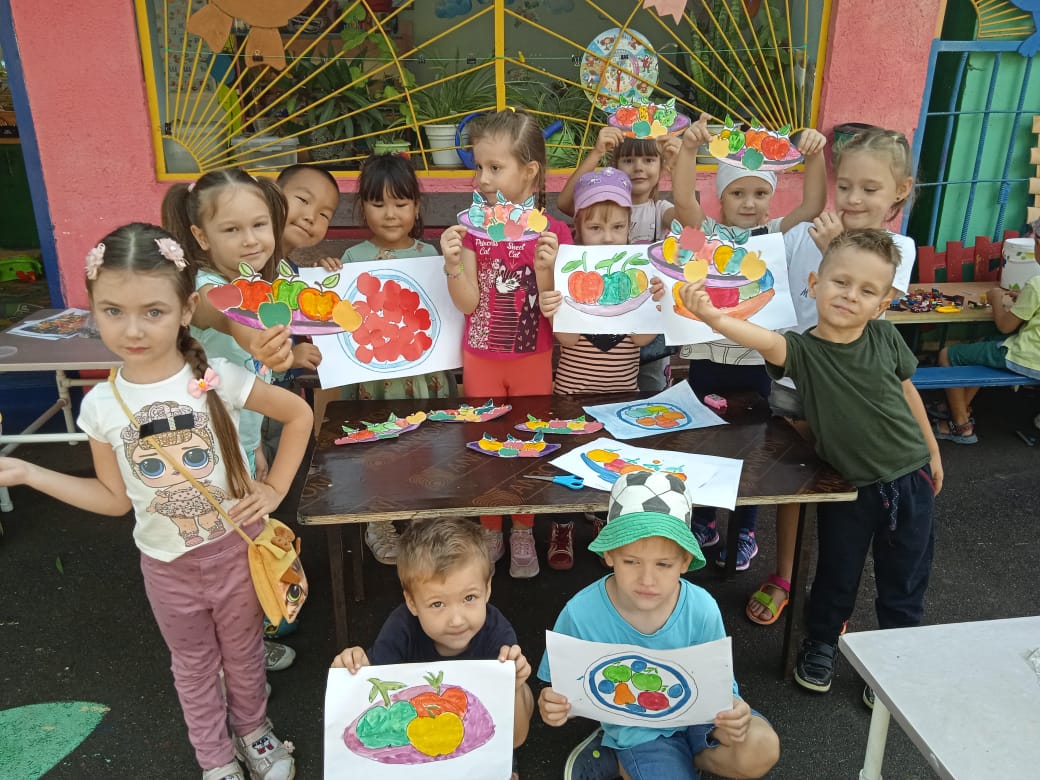 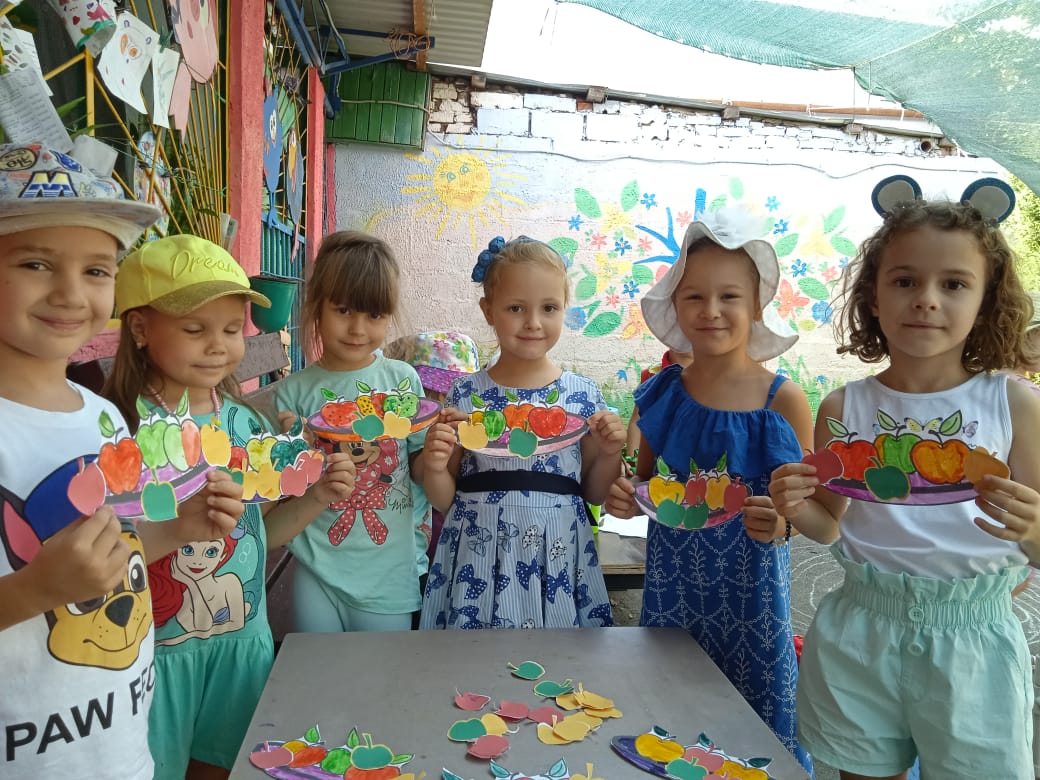 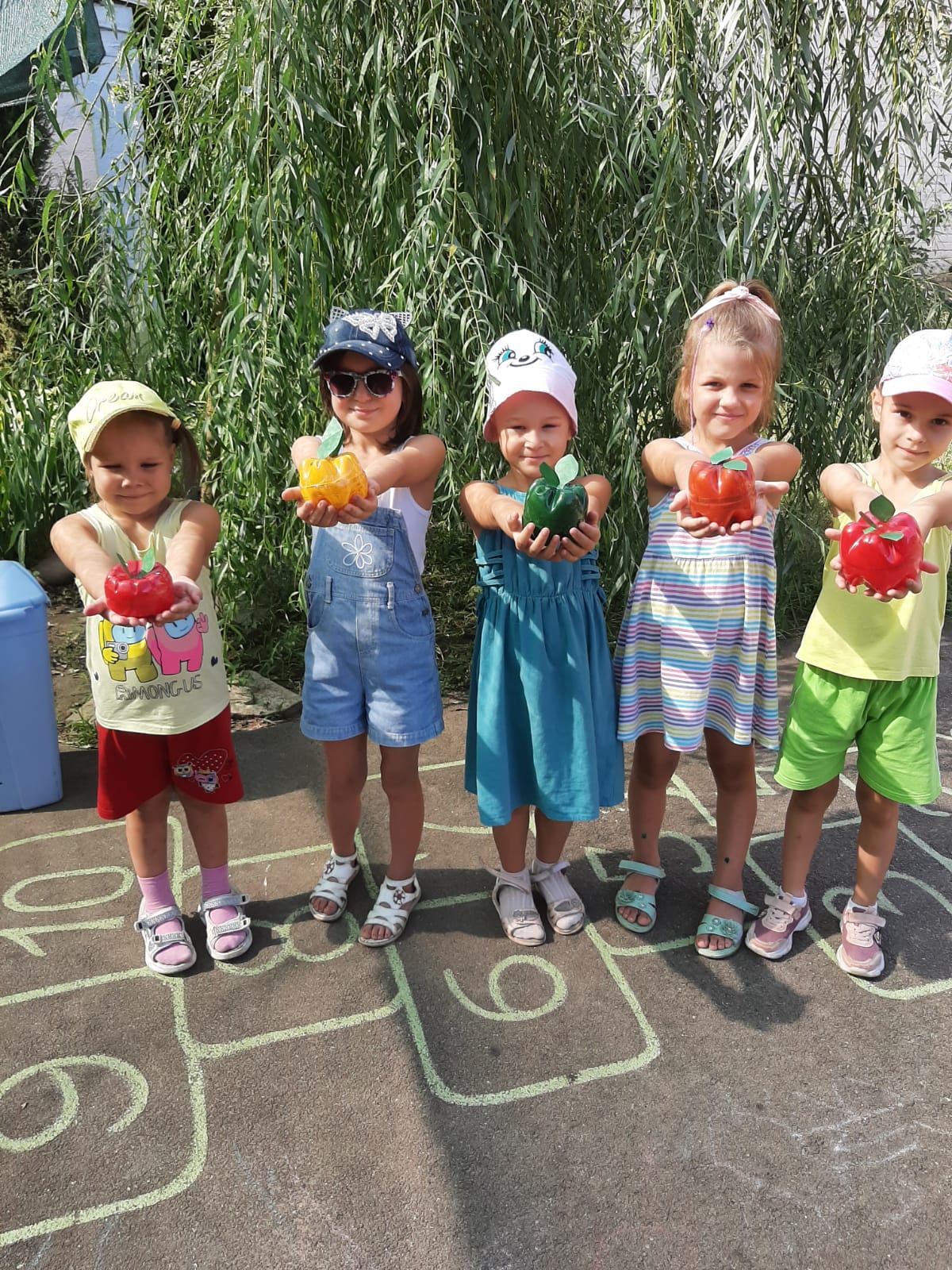 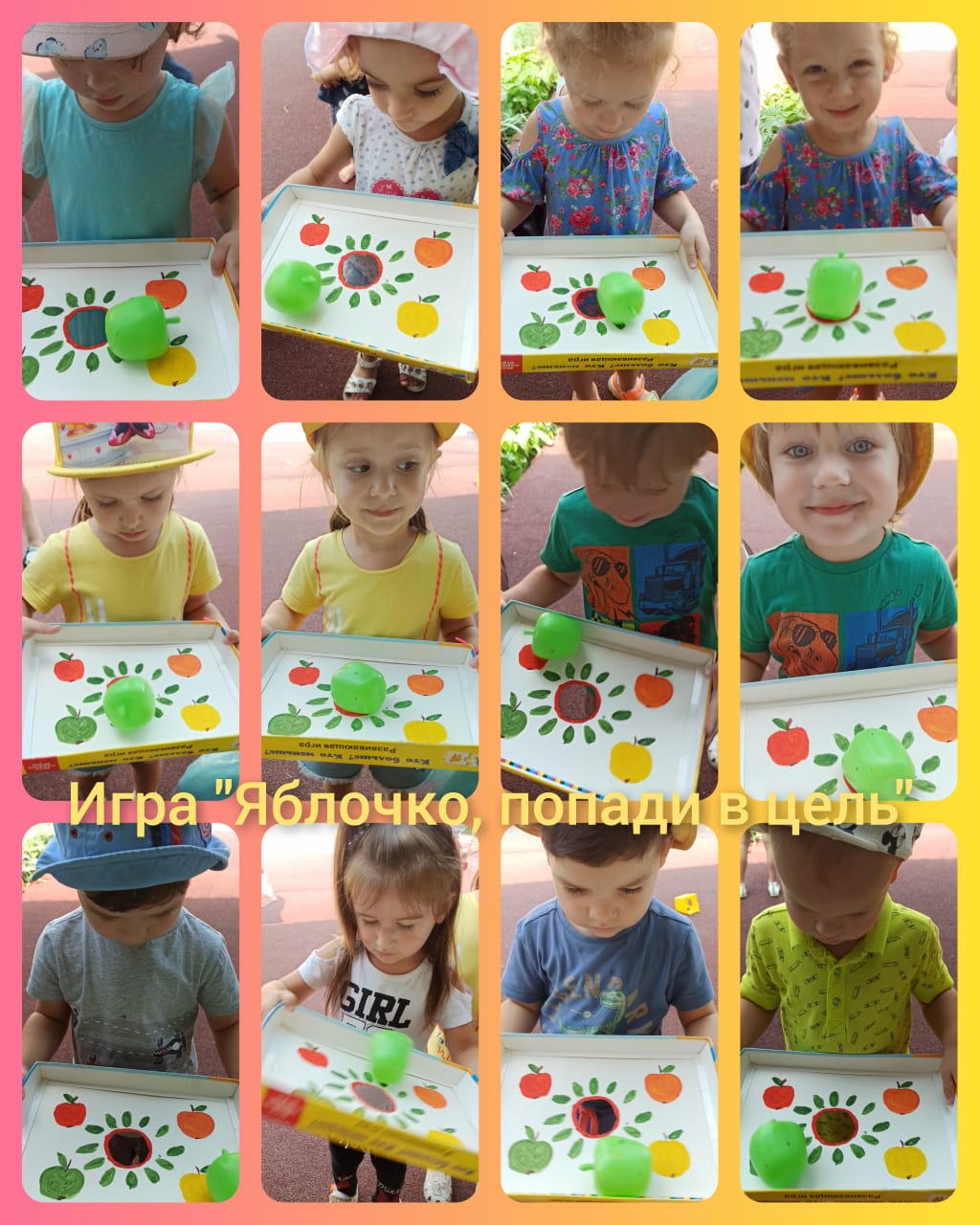 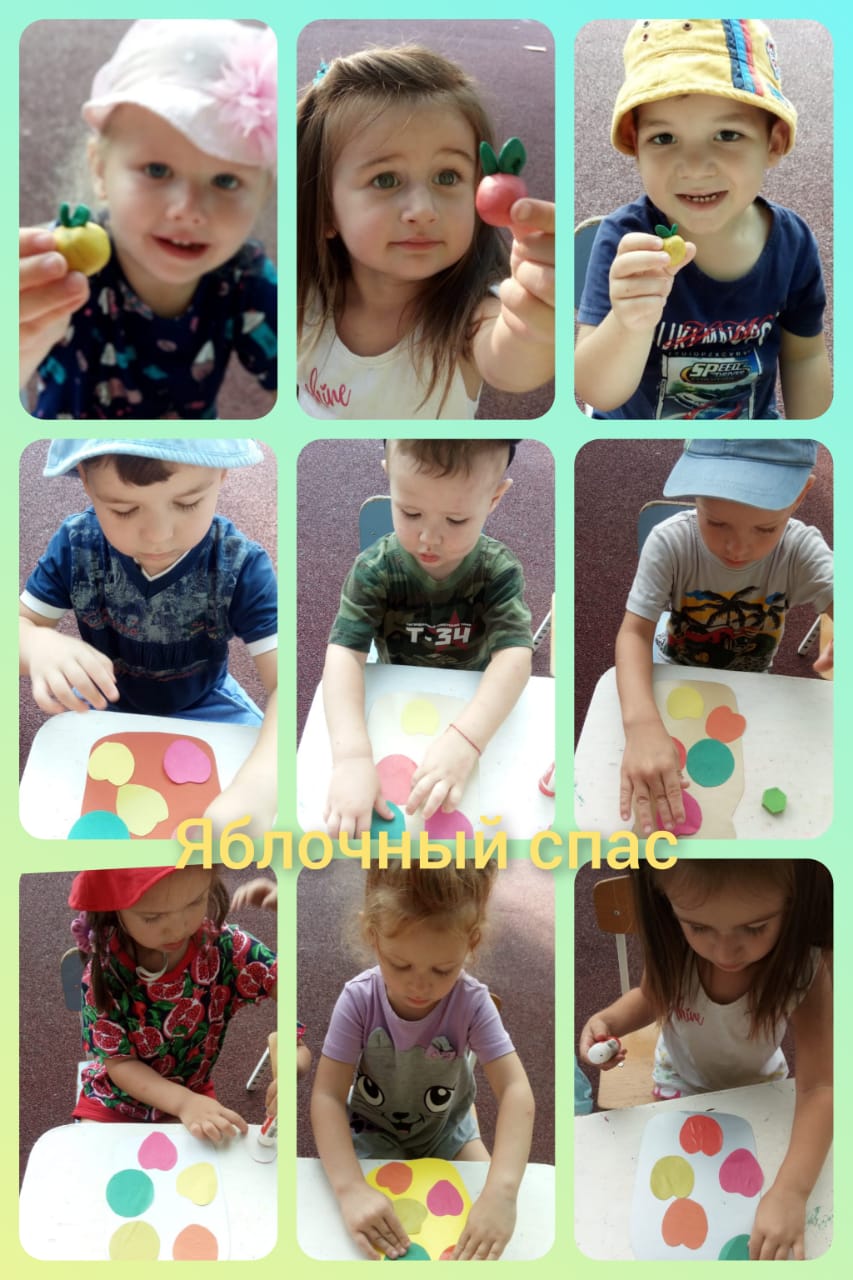 